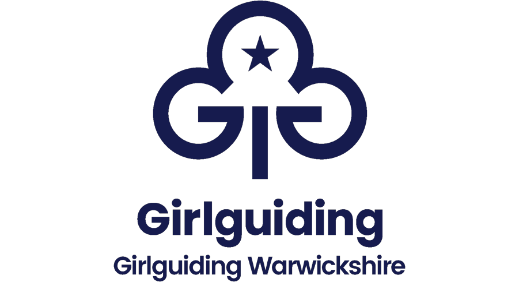 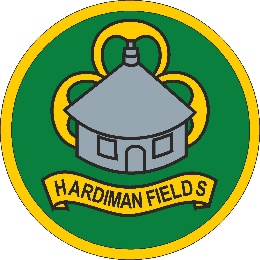 BOOKING FORMWe require (tick as appropriate)Please send the completed form to:Mally/Hardiman Fields, 10 School Road, Henley in Arden, Warwickshire B95 5BP, and please include a non-refundable deposit of £30 (cheques payable to:- WGA HFC Charity No 512915 – Camp Acc).  Alternatively, payment can be made directly into the bank account (account no. 55231560; sort code: 30-97-78 – name as above) and return the form electronically to hardimanbookings@gmail.comI understand that by returning this booking form, that the final payment and electricity cards should be returned to the booking secretary within 14 days from the end of my campLeader in Charge of CampLeader in Charge of CampLeader in Charge of CampName of UnitName of UnitName of UnitContact detailsContact detailsContact detailsAddressAddressAddressMobile numberMobile numberMobile numberE-mail addressE-mail addressE-mail addressCamp detailsCamp detailsCamp detailsFromFromFromToToToApprox. number of campersApprox. number of campersApprox. number of campersEstimated time of arrivalEstimated time of arrivalEstimated time of arrivalPreferred site (please tick one)Preferred site (please tick one)Preferred site (please tick one)Barcheston / BluecapTidmington/WillingtonTidmington/WillingtonUnequipped siteEquipped siteUse of dry shelter